AB „Žemaitijos pienas“ asortimentas programai pienas vaikams 2018 – 2019 metams.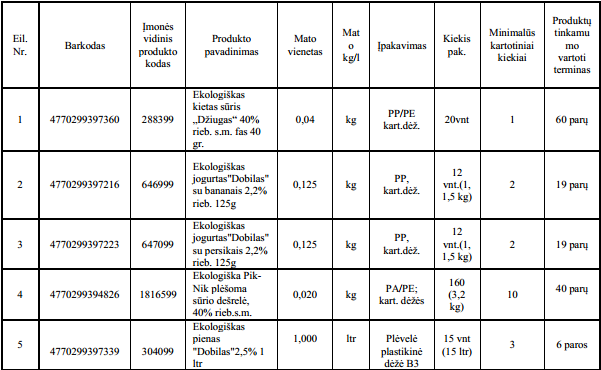 